Отчет о реализованном проекте инициативного бюджетирования в 2022 годув сельском поселении ВерхнеказымскийПо результатам участия в региональном конкурсе инициативных проектов Ханты-Мансийского автономного округа – Югры сельским поселением Верхнеказымский получена финансовая поддержка в размере 2 517 319 рублей 44 копейки на реализацию инициативного проекта «Строительство 3-го этапа спортивно-парковой зоны 2 микрорайона п. Верхнеказымский».Для реализации инициативного проекта «Строительство 3-го этапа спортивно-парковой зоны 2 микрорайона п. Верхнеказымский» были заключены договоры:1) с ООО «Конус» по поставке и монтажу оборудования спортивной площадки на объекте: спортивно-парковая зона 2 микрорайона п. Верхнеказымский на сумму 425 340 рублей 00 копеек;2) с ИП Саргсян Севак Грачикович на выполнение земляных работ на объекте: спортивно-парковая зона 2 микрорайона п. Верхнеказымский на сумму 419 000рублей 00 копеек;3) ИП Сарибекян Сейран Телманович на выполнение работ по заливке фундамента спортивной площадки на сумму 590 919 рублей 44 копейки;  на выполнение работ по подготовке фундамента спортивной площадки на сумму 570 000 рублей 00 копеек;4) ИП Бабакишиев С.И. на поставку товаров (стойка баскетбольная, комплект креплений, панель преград, калистка, столб преград) на сумму 512 060 рублей 00 копеек.За счет благоустройства спортивно-парковой зоны завершено 3D ограждение спортивной площадки 2 микрорайона, а также ее освещение, залит фундамент и установлена баскетбольная стойка.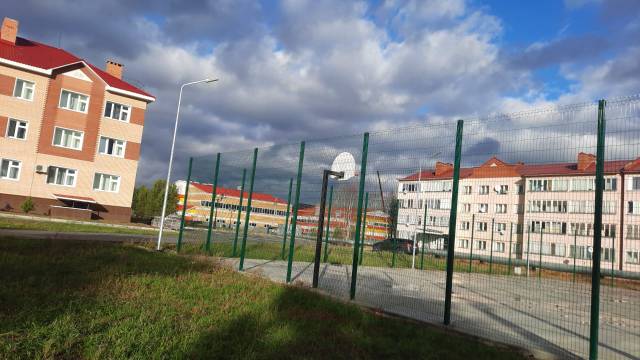 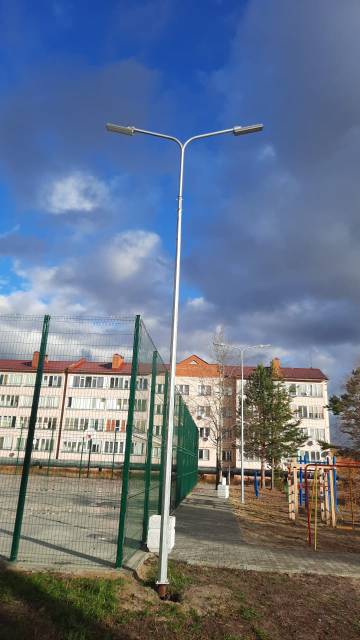 